Załącznik nr 3 do Zapytania ofertowegoOFERTA Na   „Remont pomieszczenia sanitarnego na parterze budynku Urzędu Miasta Mińsk Mazowiecki przy ul. Konstytucji 3 Maja 1 w celu dostosowania do potrzeb osób z niepełnosprawnościami, w tym osób poruszających się na wózkach inwalidzkich.”ZAMAWIAJĄCY:Miasto Mińsk Mazowieckiul. Konstytucji 3 Maja 105-300 Mińsk Mazowieckitel. 25 759 53 00WYKONAWCA:Dane wykonawcy:...............................................................................................................................................................................................Adres ...........................................................................Telefon ......................................reprezentowany przez:……………………………………………………..............……………………………..(imię, nazwisko, stanowisko/podstawa do  reprezentacji)Adres e-mail ....................................................., na który Zamawiający będzie przesyłał korespondencję.Składam (-y) ofertę na następujących warunkach:Oświadczam (-y), że wykonam (-y) przedmiot zamówienia „„Remont pomieszczenia sanitarnego na parterze budynku Urzędu Miasta Mińsk Mazowiecki przy ul. Konstytucji 3 Maja 1 w celu dostosowania do potrzeb osób z niepełnosprawnościami, w tym osób poruszających się na wózkach inwalidzkich.”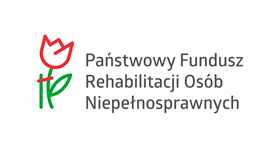 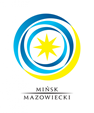 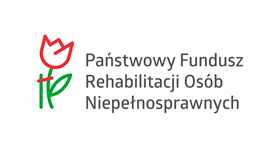 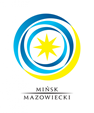 za następującą cenę:Wartość brutto słownie:………………………………………………… …………………………...zł Termin realizacji całego przedmiotu zamówienia do dnia  ……………………. r.Przedmiot zamówienia wykonamy:siłami własnego Przedsiębiorstwa: *) …………………………………..……….………………..wspólnie z: **) ………………………………………………..……………….….………………..	(należy podać nazwy firm wspólnie ubiegających się o udzielenie zamówienia)3) 	z udziałem Podwykonawcy ***), …………………………………………………………………	nazwa firmy – Podwykonawcy, o ile jest już znany Podwykonawca	w części: …………………………………………………..………………………………………(należy określić, jaką część zamówienia będzie wykonywał Podwykonawca)4) Przewiduję (-emy) wartość lub procentową część, jaka zostanie powierzona Podwykonawcy lub Podwykonawcom ………………………………………….5. Oświadczam, że wybór naszej oferty będzie / nie będzie (niepotrzebne skreślić) prowadził do powstania u Zamawiającego obowiązku podatkowego. W związku z powyższym wskazujemy nazwę (rodzaj) towaru/usługi, których dostawa/świadczenie będzie prowadzić do jego powstania oraz ich wartość bez kwoty podatku VAT:Brak wyboru opcji Zamawiający uzna, iż wybór oferty nie będzie prowadził do powstania u Zamawiającego obowiązku podatkowego.Zastrzegam, że informacje zawarte na następujących stronach od ……… do ……… oferty, stanowią tajemnicę przedsiębiorstwa i nie mogą być udostępniane.Zgodnie z dziale VII pkt 14 zapytania Wykonawca ma obowiązek wykazać, iż zastrzeżone informacje stanowią tajemnicę przedsiębiorstwa. Wykonawca nie może zastrzec informacji,  o nazwach i adresach wykonawców oraz cenach i kosztach zawartych w ofercie.Ja (my) niżej podpisany(i) oświadczam(y), że:akceptuję w całości wszystkie warunki zawarte w zapytaniu ofertowym i nie wnoszę do nich żadnych zastrzeżeń;zobowiązuję się wykonać zamówienie na warunkach określonych w zapytaniu ofertowym;w przypadku udzielenia zamówienia zobowiązuję się do zawarcia pisemnej umowy w terminie i miejscu wskazanym przez Zamawiającego;w cenie oferty zostały uwzględnione wszystkie koszty wykonania zamówienia i realizacji przyszłego świadczenia umownego;akceptuję przedstawione przez Zamawiającego warunki płatności;termin związania ofertą wynosi 30 dni - bieg terminu związania ofertą rozpoczyna się wraz z upływem terminu składania ofert. wszystkie informacje podane w powyższych oświadczeniach są aktualne i zgodne z prawdą oraz zostały przedstawione z pełną świadomością konsekwencji wprowadzenia zamawiającego w błąd przy przedstawianiu informacji.wypełniłem obowiązki informacyjne przewidziane w art. 13 lub art. 14 RODO wobec osób fizycznych, od których dane osobowe bezpośrednio lub pośrednio pozyskałem w celu ubiegania się o udzielenie zamówienia publicznego w niniejszym zapytaniu.Oświadczamy, że spełniamy warunki udziału w postepowaniu określone w Dziale III Zapytania ofertowego. 10) Oświadczamy , że nie podlegamy wykluczeniu z postępowania o udzielenie  
       zamówienia na podstawie okoliczności wskazanych w art. 7 ust. 1 ustawy o 
       szczególnych rozwiązaniach w zakresie przeciwdziałania wspieraniu agresji na 
       Ukrainę oraz służących ochronie bezpieczeństwa narodowego.…..……………… dnia……………          ……………………………………………..  	 	                                         (czytelny podpis osoby upoważnionej ) Załącznikami do niniejszej oferty są:………………………………………..………………………………………..……………………………………….Cena nettoObowiązująca stawka podatku VATWartość bruttoLp.Nazwa (rodzaj) towaru/usługi, których dostawa/świadczenie będzie prowadzić do powstania obowiązku podatkowego u ZamawiającegoWartość usługi bez kwoty podatku VAT1.2.3.